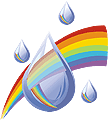                                   Проект для детей         старшего дошкольного возраста                   «Дорогами войны». (патриотическое воспитание детей старшего дошкольного возраста)По                                                                                   Выполнила : Воспитатель.                                                                                                 1 Квалификационной категории                                                                       Николаева Светлана Михайло                                                   2023годТип проекта: практико-ориентированный, долгосрочный, открытый, коллективный.                                                                      Участники проекта:  воспитатели старшей и подготовительной групп, музыкальный руководитель, воспитанники и их родители (законные представители).Сроки реализации: с 10.12.2023 г. по 10.05.2024г Условия реализации: заинтересованность детей и родителей, регулярность и систематичность, материальное обеспечение.Средства контроля и обеспечение достоверности реализации проекта: Анкетирование, организация экскурсий, диагностика усвоения, фото и видеоматериалы.Цель проекта:Воспитание патриотических чувств у детей-дошкольников, чувства гордости за подвиг своего народа в Великой Отечественной войне, уважения к ветеранам через активизацию познавательной деятельности дошкольников при приобщении детей к героическому прошлому русского народа.Актуальность проекта:В современных условиях, когда происходят глубочайшие изменения в жизни общества, одним из центральных направлений работы с подрастающим поколением становится патриотическое воспитание. Сейчас, в период нестабильности в обществе, возникает необходимость вернуться к лучшим традициям нашего народа, к его вековым корням, к таким вечным понятиям, как род, родство, Родина. Быть патриотом – значит ощущать себя неотъемлемой частью Отечества. Это сложное чувство возникает еще в дошкольном детстве, когда закладываются основы ценностного отношения к окружающему миру, и формируется в ребёнке постепенно, в ходе воспитания любви   к своим ближним, к детскому саду, к родным местам, родной стране. Дошкольный возраст как период становления личности имеет свои потенциальные возможности для формирования высших нравственных чувств, к которым, и относиться чувство патриотизма.Все меньше и меньше остается живых свидетелей тех страшных дней, которые могли бы рассказать подрастающему поколению о событиях великой битвы русского народа за освобождение своей страны, о подвигах солдат и рядовых граждан на фронтах и в тылу. Прямая обязанность взрослых – помочь сохранить память о героических фактах нашей истории, воспитывать у маленьких граждан гордость за свою Родину. Ведь память не имеет возраста, а гражданская позиция и любовь к своей стране не возникает вдруг, из неоткуда.    К сожалению, сегодня, в период смены общественных формаций, нарушается преемственность поколений в воспитании детей, и прежде всего в сфере передачи нравственного опыта, главных жизненных установок. Современное поколение недостаточно знает и интересуется событиями Великой Отечественной войны. Очень важно, чтобы с дошкольного возраста дети как можно больше узнали о трагических событиях 1941-1945 годов.Новизна проекта заключается в изменении подхода к обучению обучающихся, а именно – внедрению в образовательный процесс новых информационных технологий.Проблема.Вопросы воспитания патриотизма, гражданственности в молодых семьях не считаются важными, а дошкольники имеют довольно смутные представления о Великой Отечественной войне, о своих родственниках, современниках той войны или не имеют их вовсе.  Исходя из важнейшего положения психологии и педагогики о том, что формирование патриотических чувств дошкольника происходит в процессе совместной деятельности, которая предоставляет им возможность получить новые знания, наиболее результативным средством нравственно-патриотического воспитания является метод проектов. Имея в основе личностно-ориентированный подход к обучению и воспитанию детей старшего дошкольного возраста, он развивает познавательный интерес к различным областям знаний, формирует навыки сотрудничества; открывает большие возможности в организации совместной поисковой деятельности дошкольников, педагогов, родителей.Учитывая дефицит знаний старших дошкольников относительно участия соотечественников, земляков, старших членов семьи в Великой Отечественной войне, был разработан педагогический проект «Дорогами войны» по формированию патриотических качеств личности у детей старшего дошкольного возраста на примере событий Великой Отечественной войны. Проблемные вопросы. Как заинтересовать детей и родителей в совместной работе над изучением исторических фактов, привитие патриотических чувств?  Какие мероприятия, проводимые в рамках ДОУ, способствуют активизации работы с детьми в данном направлении? Как доступно рассказать и правильно объяснить детям о некоторых исторических событиях, фактах? Задачи проекта:Воспитательные:Способствовать воспитанию нравственно-патриотических чувств, уважения и чувства благодарности ко всем, кто защищает Родину;Воспитание ответственности, высокой культуры, коммуникативных способностей.Образовательные:Формировать первоначальные представления об исторических фактах, героизме русского народа посредством чтения художественной литературы, просмотра видеороликов, мультфильмов.Формировать у детей познавательную и исследовательскую активность, стремление к умственной деятельности.Развивающие:Повышать познавательную активность детей в процессе практической деятельности.Развивать наглядно-образное мышление, творческие и музыкальные способности, самостоятельность, навыки взаимоотношений с взрослыми;Способствовать развитию речи, через выразительное чтение стихов, обогащать активный словарь новыми словами.Формирование внимания, оперативной памяти, воображения, мышления; Гипотеза:Если правильно организовать взаимодействие семьи и детского сада, формировать патриотическую компетентность родителей в вопросах воспитания детей, то можно добиться воспитания нравственно развитой личности, сознающую свою причастность к истории своей страны, достойного будущего гражданина России.Условия работы.Дифференцированный подход.Целенаправленность.Плановость.Систематичность.Содержание проекта:I этап – мотивация.Педагог  рассказала, что в 2022году в гог Выксса отмечает 77-летие с момента освобождения от фашистских захватчиков. Детям саршей и подготовительной  группы был адресован вопрос: как мы сможем отметить эту серьезную дату, что необходимо нам сделать, чтобы больше узнать о тех событиях, которые происходили в период Великой Отечественной войны.II этап – разработка совместного плана работы над проектом.На основе этой модели был создан совместный план работы над проектом. Свои предложения вносили дети, педагоги и родители.Наполнение развивающей предметно-пространственной среды в старшей и подготовительной группахЦентр «Научная лаборатория»:Подборка энциклопедий о военной технике, журналов.Фотоматериалы по историческим событиям Великой Отечественной войны.Центр «Творческая мастерская»:Трафареты военной техники.Раскраски «Военная техника».Цветная бумага.Калька.Трубочки от коктейля.Пуговицы.Проволока.Скотч, бросовый материал.Репродукции художников по теме «Великая Отечественная война».Краски, восковые мелки, карандаши.Центр «Математика и логика»:Блоки Дьенеша.Палочки Кьюизенера.Центр музыки «До-ми-соль-ка»:Аудиозаписи песен военных лет.Детские музыкальные инструменты.Центр игры:Пилотки.Игрушки военной техникиКостюмы военной формы.Макет «Битва за Москву»Игрушки-заместители.Центр «Конструкторское бюро»Коробки, пластиковые бутылки, веревочки, цветная бумага, картон, ножницы.Конструктор Лего.Центр художественно речевого развития «Читай-ка»Художественная литература о Великой Отечественной войне.Фотоальбомы по темам: «Женщины в годы войны», «Маленькие герои большой войны», «Военные награды», Лепбуки.II этап – практическийОформление детского сада в соответствии с темой проекта.	Проведен цикл занятий о защитниках Отечества в годы Великой Отечественной войны в старшей и подготовительной группах.	В детском саду прошло открытое мероприятие: конкурс художественного чтения «Дорогами войны», посвященный  освобождению  от немецко-фашистских захватчиков. В нем приняли участие дети старшей и подготовительной групп. Цель конкурса – формирование представлений о Великой Отечественной войне, чувства патриотизма на основе художественной литературы.Слайды, волнующие поэтические строки и детей и взрослых уносили в далекие военные годы, рассказывая о тяжелых испытаниях, стойкости и мужестве нашего народа, соотечественников, о бессмертном подвиге воинов – освободителей.Дети очень эмоционально читали стихотворения, стараясь показать события образ и чувства, свои переживания. В это утро одни были настоящими артистами, другие зрителями, слушателями. Но всех объединяло чувство гордости за свою страну, свой народ. 	Почетными гостями на празднике были бабушки, дедушки   и родители воспитанников, которые с восторгом отметили значимость конкурса. Детьми собрана коллекция военной игрушки, с которой дети в сюжетно-ролевой игре отображали бои за Родину.Посещение историко-краеведческого музея обогатило знания детей о Великой Отечественной войне.Выставка детского рисунка "22 июня…" отобразила знания детей о Великой Отечественной войне."Война глазами детей"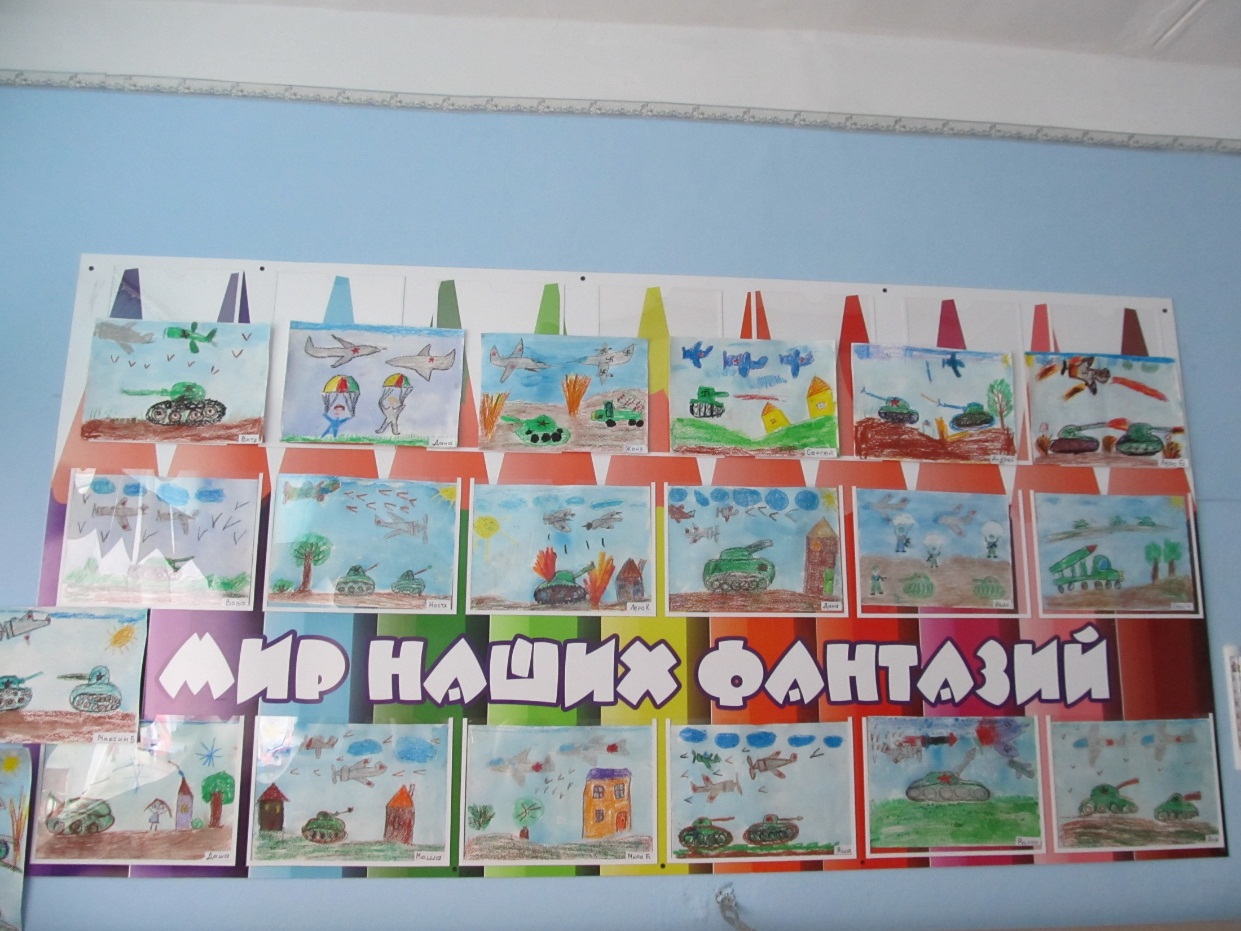 Совместная выставка детей и родителей подготовительной группы "Военная техника"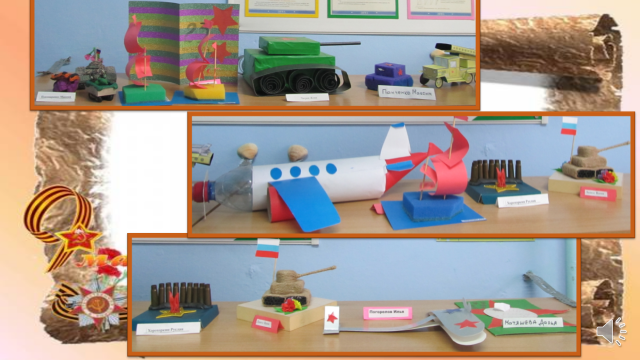 Выпуск стенной газеты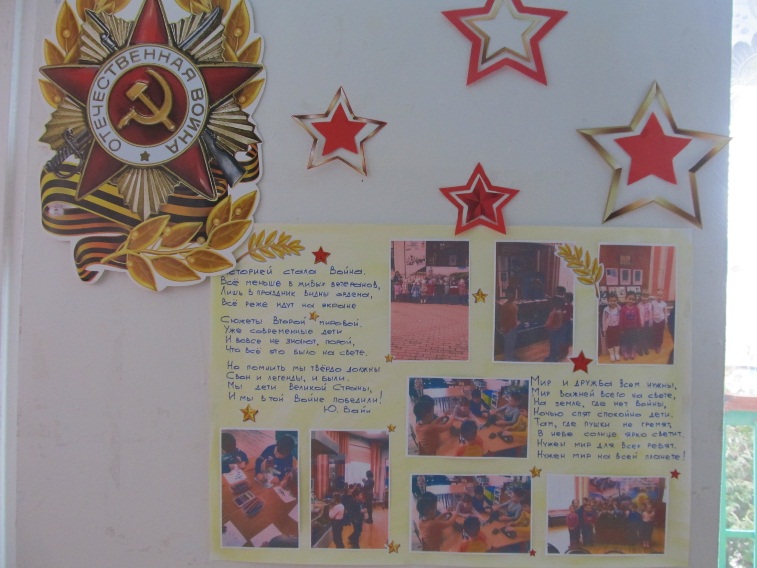 Волнующим, трогательным моментом на празднике стало исполнение детьми, родителями   и педагогами песен военных лет.Участники праздника   гордо маршировали под знаменитую песню «Катюша», смотрели слайды.Почетными гостями на празднике были бабушки, дедушки, родители воспитанниковМероприятие завершилось возложением цветов у Вечного огня. В День Победы, дети поздравляли ветеранов Великой Отечественной войны   IV этап – итоговыйРезультаты проекта:В завершении проекта педагоги вместе с детьми проанализировали выполнение совместного плана работы, отметив при этом заслуги каждого и ответив на вопросы.Вопросы детям:Что нового вы узнали о Великой Отечественной войне?Что еще нужно сделать для того, чтобы больше узнать о военных годах?Какие мероприятия больше всего произвели на вас впечатлений?Почему необходимо помнить о тех страшных годах?Почему необходимо с особым вниманием и заботой относиться к ветеранам Великой Отечественной войны?Какие пожелания можно адресовать ветеранам Великой Отечественной войны?Вопросы родителям:Как вы считаете, что дети узнали нового?Насколько важна тема проекта?Какое из мероприятий особенно оказалось значимым?Что еще возможно в перспективе провести (какое мероприятие)?  Чтобы вы хотели предложить сделать в следующий раз?Вопросы педагогам:Соответствуют ли полученные результаты проекта ожидаемым? Что удалось, а что не удалось в ходе проекта и почему? Как Вы считаете, какие мероприятия оказались наиболее эффективными для решения задач проекта? Что помогло включить детей в общий проект?  Что нужно будет учесть в следующий раз?Какое продолжение у проекта?Получится ли разработать программу по военно-патриотическому воспитанию? Нужно ли этим заниматься ли нет?Практическая значимость проекта.Проект «Дорогами войны» может быть реализован в любом дошкольном учреждении.Проект делает более эффективным социальное партнерство семьи и детского сада.Выводы:Реализация данного проекта способствует развитию партнерских отношений ДОУ и семьи в воспитании патриотизма у дошкольников. В процессе такого разностороннего воспитания зарождаются первые ростки гражданско- патриотических чувств. Что мы знаем о Великой Отечественной войне?Что мы хотим узнать?Что нужно сделать, чтобы узнать?Погибло много людей. Война – это очень плохо. На войне убивали мирных людей. На войне погибло много солдат. Дети и взрослые голодали. Солдаты сражались за свою землю, за мир на земле Было страшно. Солдаты воевали за свою Родину. Они хотели, чтобы был мир, голубое небо над землей, чтобы дети могли ходить в школу. Чтобы все наши советские люди жили хорошо. Война-это очень плохо. Фашисты захватили нашу землю. Война - это очень страшно. Солдаты шли на смерть только ради того, чтобы люди жили спокойно. Чтобы они не были рабами или прислугами немцев. Мы знаем, что война началась в 1941году утром в 4 часа немецко-фашистские захватчики напали на Советский Союз без предупреждения. Они хотели захватить весь Советский Союз и сделать советских людей рабами. Как проходили бои? Как воевали дети? Как война проходила на  русской  землеКакая техника была во время Великой Отечественной войны? Какими чертами характера обладали люди, которые жили в те годы?О подвигах солдат. Узнать какие улицы в г. Выксе названы в честь героев ВОВ. Посетить краеведческий музей и узнать об участниках ВОВ. Побеседовать с родителями. Посетить детскую библиотеку.Прочитать в книгах о ВОВ. Изучить информацию в Интернете. Собрать коллекцию военных игрушек. Нарисовать рисунки событий ВОВ  Выучить стихи и песни и поставить инсценировку.Поздравить ветеранов ВОВ. Возложить цветы к обелиску. Срок исполненияСодержание деятельностиОтветственныйРабота с педагогамиДекабрьРекомендации для педагогов по планированию работы с детьми по данному проектуВоспитатели старшей и подготовительной группДекабрьКонсультации для педагогов «Как подготовить совместные проекты по теме: «Жив Ваш подвиг в сердцах поколений!»Воспитатели старшей и подготовительнойгруппДекабрьОформление выставки методической литературы по теме «Навстречу Дню Победы»Воспитатели старшей и подготовительнойгруппДекабрьРекомендации для педагогов по ознакомлению детей с творчеством писателей и поэтов о Великой Отечественной войне.Воспитатели  старшей и подготовительной групп, музыкальный руководительРабота с детьми.Январь-майЦикл занятий и тематических бесед:Наше Отечество.Нападение германии. Начало войны.Фотохроника военных дней.Великие битвы, полководцы.Блокада Ленинграда.«Дорога жизни» Прорыв блокады.ОборонаСталинградская битва.Города - героиВоенная техника. Герои  войны Дети-герои Памятники  воинской славы. Салют Победы.Воспитатели старшей и подготовительной группЯнварь-майЧтение и пересказ рассказов о Великой Отечественной войне:Л. Кассиль «Твои защитники», «Памятник  советскому солдату», «Главное войско».С. Алексеев «Первая колонна», «Мишка».А. Митяев «Землянка», «Письмо с фронта».Ю. Яковлев «Как Сережа на войну ходил», «Семеро солдатиков», «Кепка –невидимка».Я. Тайц  «Цикл рассказов о войне».С. Баруздин «Рассказы о войне».К. Симонов, А. Толстой, М. Шолохов «Рассказы о войне».И. Туричин «Крайний случай».Н. Ходза «Дорога жизни».В.Семенцова «Лист фикуса. Рассказы о войне».Воспитатели старшей и подготовительной группЯнварь – февральЧтение,  разучивание стихотворений      о Великой Отечественной войне.:С. Михалков «Быль для детей».М. Найдич  «Были очень простые заботы».А. Мальцев  «Прощались с родными местами…».М. Джалиль  «Ромашка».Л. Тасси  «Оборванного Мишку утешала…».Л. Лютаева «Письмо на фронт».А. Усачев «Что такое День Победы».М. Пляцковский  «Пусть навек исчезнут войны».С. Пивоваров «У обелиска».                                   Конкурс художественного чтения для детей старшего дошкольного возраста «Строки, опаленные войной».Воспитатели старшей и подготовительных группФевральПраздник «День защитника Отечества»Инструктор по физическому развитию , музыкальный руководитель, воспитатели старшей и подготовительной группМарт  Посещение детей в краеведческий  музей,  посвященного военно-патриотическому воспитанию. Воспитатели старшей и подготовительной групп, музыкальный руководительВ течение всего периодаСоздание презентаций:«Строки, опаленные войной»«По дорогам войны»«Блокада»«Города – герои»«Дети-герои ВОВ», «Чтобы помнили»Просмотр видеороликов и мультфильмов о Великой Отечественной войне.Воспитатели старшей и подготовительной групп, музыкальный руководитель, В течение всего периодаРассматривание слайдов, фотоматериалов, репродукций, картин и иллюстраций к произведениям о Великой Отечественной войнеВоспитатели старшей и подготовительной группВ течение всего периодаПрослушивание песен военных лет:«Священная война» сл. В. И. Лебедева-Кумача муз. А. В. Александрова«Эх, дороги» муз. А. Новикова, сл.ЛьваОшанина.«Темная ночь» муз. Н. Богословскогосл.  В. Агатова«В землянке» сл. А. Сурковамуз.  К Листова«Нам нужна одна победа» сл. и муз. Булата  Окуджавы«Три танкиста» муз. Д. Покрассова  сл. Б. Ласкина«День Победы» муз. Д. Тухманова  на слова В. Харитонова«Катюша» муз. М. Блантера,  сл. М. Исаковского.«Вечный огонь» Муз. А. Филиппенко, слова Д. Чибисовой«Наследники победы» сл. и муз. Светланы Донец.Музыкальный руководитель В течение всего периодаВстреча с ветеранами ВОВВоспитатели старшей и подготовительной групп, родителиФевраль -апрельЭкскурсия в музей «Наши защитники»Воспитатели старшей и подготовительной группАпрельЧтение и разучивание стихотворений, композиций сценария ко Дню Победы.В. Снегирев. «Война сорок первого года»А. Сафронов «Кружилась в поле злая осень»М. Найдич. «Были очень простые заботы»А. Мальцев «Прощались с родными местами»А. Дементьев «Баллада о матери»  К. Симонов отрывок из поэмы «Жди меня»О. Бергольц «Встреча с Победой.А. Терновский. «У обелиска».Ю. Друнина. «Поклон ветеранам ВОВ».Т. Белозеров «День Победы»  Воспитатели старшей и подготовительной групп, музыкальный руководитель, родителиМай     Итоговое театрализованное представление, посвященное Дню Победы. «Дорогами войны»Воспитатели старшей и подготовительной групп.Музыкальный руководитель МайВыставка детских рисунков «Пусть всегда будет солнце, пусть всегда будет мама, пусть всегда будет мир!», «Салют Победе»Воспитатели старшей и подготовительной группМайЭкскурсия к обелиску. Возложение цветов у вечного огня.Воспитатели старшей и подготовительной группРабота с родителямиВ течение всего периодаКонсультации для родителей: «Читаем детям о войне»  «Учим стихотворение»Консультация для родителей«Герои-защитники  г. Выксы»Воспитатели старшей и подготовительной группВ течение всего периодаПривлечение родителейк участию в проекте «Дорогами войны»Воспитатели ДОУВ течение всего периода Привлечение родителей к реализации совместного проекта.Воспитатели ДООУВ течение всего периодаВыставка детской литературы по теме «Военные годы»Воспитатели ДОУОжидаемые результаты проектаПолученные результаты проектаОбогащение знаний детей о Великой Отечественной войне посредством чтения художественной литературы.Сформируется устойчивый интерес к героическому прошлому родной страны. Наладится тесный контакт с родителями.  Будут созданы благоприятные морально- психологические условия для воспитания духовно-отзывчивой, патриотически настроенной личности.  Возрастет степень удовлетворенности родителей работой педагогов ДОУ Дети выучили стихотворения о Великой Отечественной войне.У детей сформировались знания о том, как трудно было в военные годы.Разработаны сценарии мероприятий и непосредственно образовательной деятельности.Собрана аудиотека и медиотека с песнями и презентациями о Великой Отечественной войне.Родители приняли активное участие во всех мероприятиях.Проект представлен на районном методическом объединении по музыкальному воспитанию.